 Σύγκριση και εκτίμηση ποσοτήτων 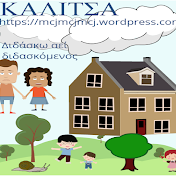  Ονοματεπώνυμο : ……………………………………………………………………………………………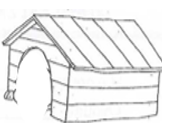 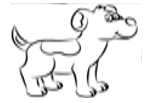 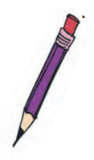 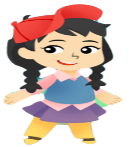 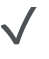      ΝΑΙ          ΟΧΙ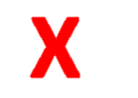 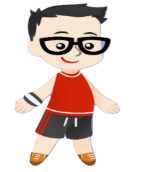 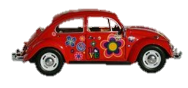 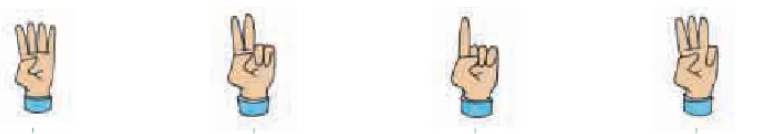 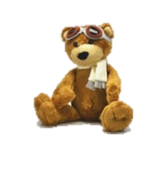 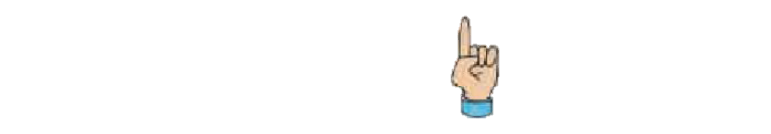 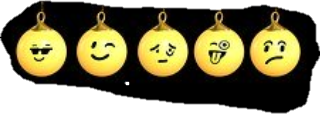 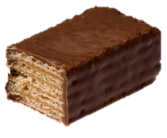 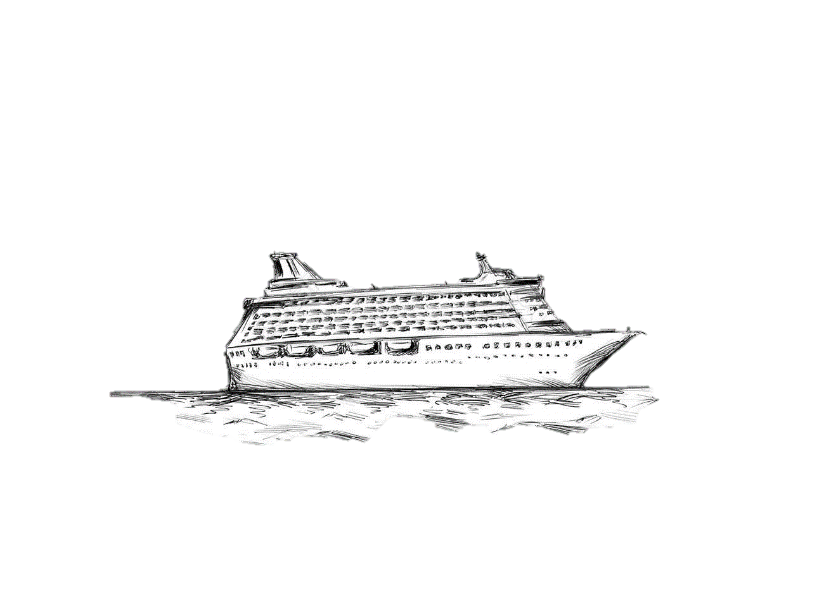 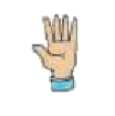 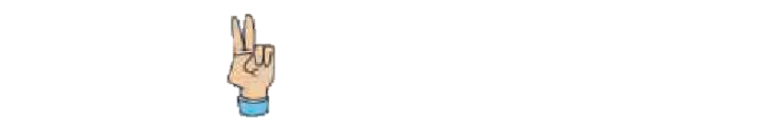 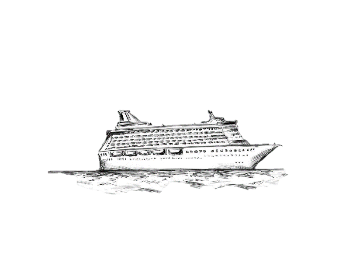 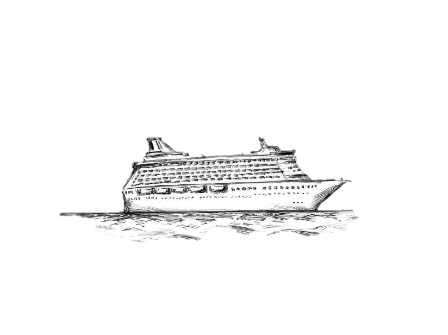 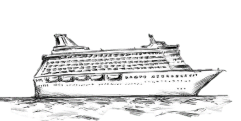 